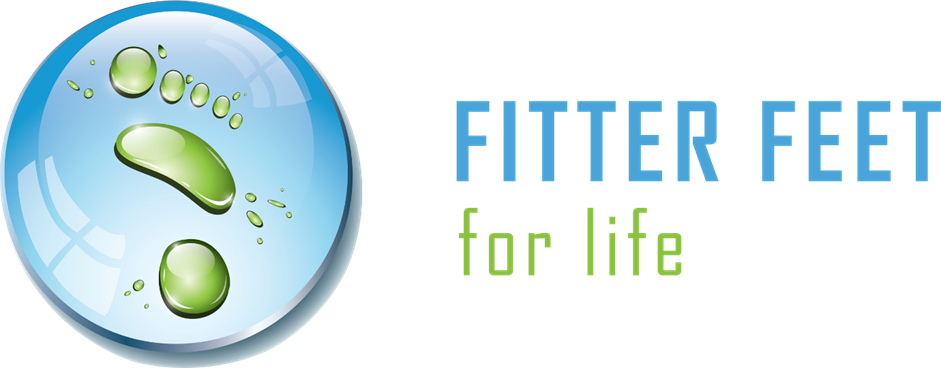 34 North Street Clapham London SW4 0HD                    	                     	      02076274901INFO@FITTERFEET.CO.UKApplication form for Specialist PodiatristYour detailsName:Address:Postcode:Phone:Email:Education and trainingPlease give details:QualificationsPlease give details:Employment historyYour current or most recent employerName of employer:Address:Postcode:Job title:Pay:Length of time with employer:Reason for leaving:Duties:Previous employersPlease tell us about other jobs you have done and about the skills you used or learned in those jobs.Supporting statementPlease tell us why you applied for this job and why you think you are the best person for the job.Interview arrangements and availabilityIf you have a disability, please tell us if there are any reasonable adjustments we can make to help you in your application or with our recruitment process.Are there any dates when you will not be available for interview?When can you start working for us?Right to work in the UKDo you need a work permit to work in the UK? Yes / NoReferencesPlease give the names and contact details of 2 people who we can ask to give you a reference. We may ask them before an employment offer is made. We will not ask your current employer until we get your permission.Referee 1Referee 2DeclarationI confirm that to the best of my knowledge the information I have provided on this form is correct and I accept that providing deliberately false information could result in my dismissal.Name:Signature:Date:Email this application form to info@fitterfeet.co.ukFor an informal discussion regarding this post call 02076274901, our administrator will arrange a time for the phone call.NameEmailtelephoneNameEmailtelephone